АМАНАКСКИЕ                                             Распространяется    бесплатноВЕСТИ 11 мая  2021г                                                                                                                                                              №29(455) ОФИЦИАЛЬНОИнформационный вестник Собрания представителей сельского поселения Старый Аманак муниципального района Похвистневский Самарской области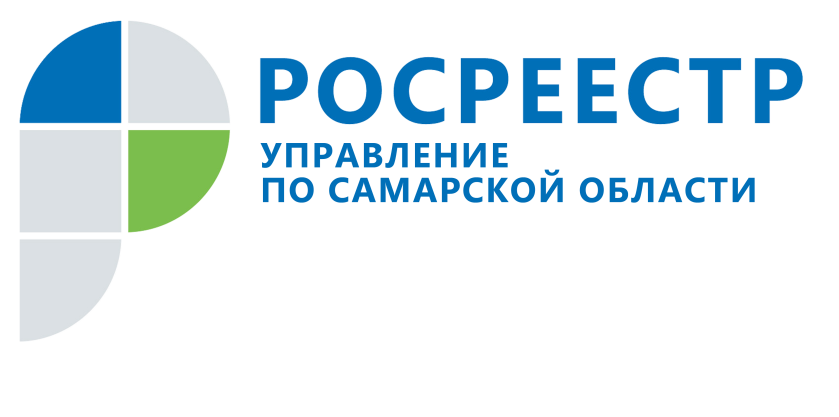 ПРЕСС-РЕЛИЗ06 мая 2021Что изменили поправки в закон «О государственной регистрации недвижимости»Президент Российской Федерации Владимир Путин подписал Федеральный закон «О внесении изменений в Федеральный закон «О государственной регистрации недвижимости» и иные законодательные акты Российской Федерации в сфере государственного кадастрового учета и государственной регистрации прав». Документ направлен на упрощение оформления сделок с недвижимостью.Как отметил руководитель Росреестра Олег Скуфинский, поправки призваны повысить качество и доступность услуг ведомства, обеспечить их дальнейшую цифровизацию в интересах клиентов. Подготовленные изменения позволят также сделать более прозрачной работу государственных регистраторов.Законом установлен конкретный срок – три дня, когда регистратор обязан рассмотреть дополнительно представленные документы для снятия приостановления. В течение трех дней регистратор будет обязан в силу решения суда зарегистрировать право. Ранее заявитель сам должен был подать заявление и оплатить госпошлину.Упрощение оформления сделок с органами власти и «Личный кабинет правообладателя»Если гражданином была заключена сделка с органами государственной власти и местного самоуправления в виде документа на бумажном носителе, такие органы государственной власти и местного самоуправления наделяются правом подготовить скан-образ подписанного собственноручно гражданином документа, удостоверить его равнозначность и обратиться с заявлением о регистрации прав в электронном виде. Необходимость заверения такого скан-образа электронной подписью гражданина отсутствует.Документ также определяет понятие «Личный кабинет правообладателя», посредством которого без использования усиленной квалифицированной электронной подписи (УКЭП) можно подать документы для:- уточнения границ земельных участков;- учета и регистрации прав на жилые и садовые дома;- учета и регистрации прав в случае раздела, объединения земельных участков;- внесения сведений о ранее учтенных объектах недвижимости;- исправления технических ошибок и других, не связанных с отчуждением объектов недвижимости действий.Цифровизация и проект «Стоп-бумага»Закон позволит реализовать проект «Стоп-бумага», направленный на переход на электронный документооборот и создание цифрового архива, минимизацию количества хранимой на бумажных носителях информации. Проект является одной из составляющих цифровой трансформации и позволит увеличить скорость предоставления государственных услуг.«Стоп-бумага» не только решит судьбу накопленных бумажных документов, но и изменит порядок приема новых документов – закон предусматривает, что все представляемые на бумажных носителях (в МФЦ, посредством почтовой связи) документы будут возвращаться заявителям после их перевода в электронный вид и проведения на их основании учетно-регистрационных действий.Бесплатный выездной приемНововведение позволит воспользоваться таким способом подачи документов для осуществления учетно-регистрационных действий как выездной прием.Выездной прием осуществляется кадастровой палатой без взимания платы для следующих категорий граждан-заявителей: ветеранов и инвалидов Великой Отечественной войны, детей-инвалидов, инвалидов с детства I группы, инвалидов I и II групп при предъявлении ими соответствующих документов.Запрет сайтов-двойниковЗакон предусматривает запрет на перепродажу сведений ЕГРН, в том числе посредством сайтов-двойников, поскольку рынок таких перепродаж нарушает права собственников недвижимости и иных пользователей услуг Росреестра. Принятые нормы позволят защитить правообладателей от предоставления недостоверных сведений о зарегистрированных правах на недвижимое имущество, ограничениях (обременениях).Закон вступил в силу с 30 апреля, но для многих положений предусмотрен отложенный срок вступления в силу.Контакты для СМИ: Ольга Никитина, (846) 33-22-555, 8 927 690 73 51, pr.samara@mail.ru                           ПРЕСС-РЕЛИЗ23 апреля 2021Самарский Росреестр: ипотека переходит в онлайн22 апреля начальник отдела регистрации ипотеки Управления Росреестра по Самарской области Аделаида Гук ответила на вопросы жителей Самарского региона о регистрации и прекращении ипотеки. Она обратила внимание на то, что электронные сервисы разных служб позволяют покупателю проверить квартиру перед сделкой, не выходя из дома, и указав адрес своей электронной почты, заявитель оперативно получит информацию о собственности. Перед приобретением недвижимости в ипотеку стоит обезопасить себя от мошенников. Важно узнать, кто собственник имущества, не арестована ли недвижимость и нет ли других ограничений. Для этого через сайт Росреестра https://rosreestr.gov.ru можно заказать выписку из Единого государственного реестра недвижимости об объекте. В ней будет указана фамилия и инициалы собственника, а также отражены ограничения и арест (если они есть). На сайте https://bankrot.fedresurs.ru можно удостовериться, что физическое или юридическое лицо, которые продают недвижимость, не банкроты. Это необходимо, чтобы избежать оспаривания сделки и потери денег и недавно купленного имущества. Дело в том, что банкроты не вправе самостоятельно продавать недвижимость, они делают это только при участии финансового менеджера. Юридическое лицо можно проверить также на сайте федеральной налоговой службы https://www.nalog.ru. 	Подать документы на регистрацию и прекращение ипотеки можно в электронном виде. Направлять документы в Росреестр будет банк, а задача заявителя – проверить подготовленные документы. Специальные знания для этого не нужны.- Сверьте паспортные данные, почтовый адрес, проверьте сумму в договоре купли-продажи, каков предмет договора - жилое или нежилое помещение, дом или земельный участок. Проверьте информацию в своей электронно-цифровой подписи, которую выдал банк: фамилию, имя, отчество, СНИЛС. Обязательно укажите адрес своей электронной почты, потому что именно на этот адрес Росреестр направляет важные уведомления, в том числе о наложении ареста, о продаже через электронные сервисы, - говорит Аделаида Гук. 	Заявления в электронном виде в Самарской области подают очень многие банки: Сбербанк, ДомРФ, ВТБ, Совкомбанк, Тинькофф, Кошелев-банк. Это удобно для заявителей, потому что оформляется кредит и регистрируется право после обращения в одну организацию. При этом кредитные организации сейчас переходят на использование и электронных закладных. В отличие от бумажной, электронная закладная попадает в специальное надежное хранилище - депозитарий - в день поступления закладной в Росреестр. Информация, указанная в ней, проверяется не только специалистами, но и программой, что позволяет предотвратить неточности в документе. Кроме того, потерять электронную закладную невозможно, а после выплаты ипотеки погасить её легче и быстрей. Справочно: За 2019 год в Самарской области в Единый государственный реестр недвижимости внесено 55 650 записей об ипотеке, за 2020 год - более 75 500, за первый квартал 2021 года – 21004. Стоит отметить, что в первом квартале 2021 года на основании заявлений, поданных в электронном виде, внесено в ЕГРН почти 3000 записей об ипотеке. От общего количества закладных третья часть – это электронные закладные. Контакты для СМИ:Ольга Никитина, помощник руководителя Управления Росреестра(846) 33-22-555, 8 927 690 73 51, pr.samara@mail.ru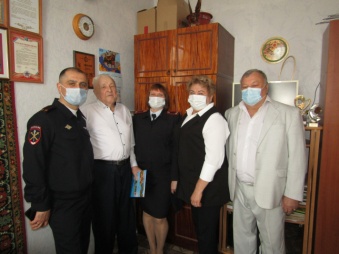 С Днём Победы похвистневские полицейские, представители Совета ветеранов и общественники поздравили ветерана Великой Отечественной войны полковника милиции в отставке Петра Шлыкова.Легендарного ветерана чествовали начальник МО МВД России «Похвистневский» подполковник полиции Юра Алекян, помощник начальника Межмуниципального отдела – начальник отделения по работе с личным составом подполковник внутренней службы Наталья Сорокина, председатель Общественного совета при МО МВД России «Похвистневский» Татьяна Вобликова, председатель Совета ветеранов при МО МВД России «Похвистневский» подполковник милиции в отставке Николай Неклюдов.Традиционно Петр Шлыков встретил своих гостей вместе со своей дочерью - Ириной Сучковой и зятем Александром Сучковым. Петр Шлыков с большой теплотой поделился воспоминаниями о службе в органах внутренних дел, рассказал о непростых военных годах и о том, как он встретил День Победы, находясь в госпитале Будапешта.Полицейские, председатели Общественного совета и Совета ветеранов территориального отдела выразили Петру Шлыкову большую благодарность за Победу в Великой Отечественной войне и пожелали долгих лет жизни.Уважаемые граждане!	Информируем, что в целях минимизирования случаев возникновения очередей, массового скопление граждан в помещении, где оказываются услуги, а также в целях повышения качества и доступности государственных услуг рекомендуем Вам использование онлайн-регистрации и предоставления государственных услуг через Единый портал государственных и муниципальных услуг с формированием электронной очереди. Возможно использование предварительной записи по телефону (84656) 2-44-47. Напоминаем Вам, что государственные услуги по замене водительских удостоверений, связанные: с утратой, с истечение срока действия, со сменой фамилии предоставляются МФЦ городского округа Похвистнево             (г. Похвистнево ул. Лермонтова 2а, тел. (84656) 2-23-33) и муниципального района Похвистневский                                             (с. Старопохвистнево ул. Советская 65, тел. (84656) 5-66-30).Наиболее загруженные часы и дни для приема заявителей в РЭО ГИБДД МО МВД России «Похвистневский»:- вторник с 09:00 до 11:00;- среда с 09:00 до 13:00;- суббота с 08:00 до 12:00.	Напоминаем Вам о порядке предоставления услуг в условиях рисков заражения COVID-19, а также об обязательной необходимости применения в связи с этим средств индивидуальной защиты. Предоставление государственных услуг будут исключены гражданам в случае отсутствия средств индивидуальной защиты (маски и перчатки), а также с повышенной температурой тела (рекомендуем обратиться в медицинское учреждение).РЭО ГИБДД МО МВД России «Похвистневский»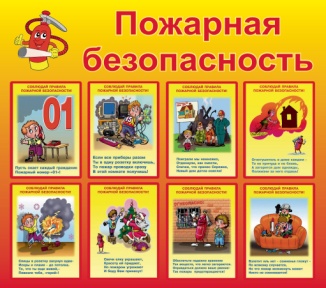 Пал травы - дело рук человека!Теплые майские деньки, которые сменялись похолоданием, дождями и промозглым ветром начали месяц. Погодные условия до некоторой степени сдерживают рвение потенциальных поджигателей прошлогодней растительности, но не успевает выглянуть солнце, как начинают регистрироваться случаи загорания сухой растительности, даже, несмотря на то, что активно начала свой рост молодая зеленая трава.Стоит отметить, что первый пал в этом году был зарегистрирован 11апреля. Только за один месяц в Похвистневском крае произошел 61 природный пожар.В отношении виновных лиц за совершение правонарушений, связанных с нарушением порядка выжигания сухой травянистой растительности, сжигание мусора, разведение костров, а так же за ненадлежащее содержание придомовой территории составлено 27 протоколов об административном правонарушении.Уважаемые жители! Помните, что на территории области действует особый противопожарный режим, в период которого особо активизирована  работа патрульных групп, Административных комиссий и органов Государственного пожарного надзора. Хочется надеяться на благоразумие и сознательность наших граждан. Не нарушайте действующее законодательство в области пожарной безопасности! Это не только чревато привлечением к ответственности, но также может быть опасным непосредственно для вас самих.Автор статьи: инструктор противопожарной профилактики ПСО №35 Наталия Кожевникова.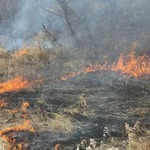 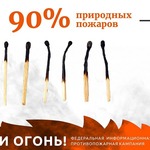 УЧРЕДИТЕЛИ: Администрация сельского поселения Старый Аманак муниципального района Похвистневский Самарской области и Собрание представителей сельского поселения Старый Аманак муниципального района Похвистневский Самарской областиИЗДАТЕЛЬ: Администрация сельского поселения Старый Аманак муниципального района Похвистневский Самарской областиАдрес: Самарская область, Похвистневский          Газета составлена и отпечатана                                                                район, село Старый Аманак, ул. Центральная       в администрации сельского поселения                                                        37 а, тел. 8(846-56) 44-5-73                                             Старый Аманак Похвистневский район                                                      Редактор                                                                                               Самарская область. Тираж 100 экз                                                      Н.А.Саушкина